РЕСПУБЛИКА ДАГЕСТАНСОБРАНИЕ ДЕПУТАТОВ МУНИЦИПАЛЬНОГО РАЙОНА «ДЕРБЕНТСКИЙ РАЙОН»368600, г. Дербент, ул. Гагарина, 23                                                                                                              тел: 4-31-75« 31»июля 2018 г.                                                                                                               №16/6РЕШЕНИЕ   Об утверждении Порядка использования собственных материальных ресурсов и финансов для осуществления отдельных переданных полномочий по решению вопросов местного значения поселений Дербентского района.   В соответствии с частью 3.1 статьи 86 Бюджетного кодекса Российской Федерации, частью 4 статьи 15 Федерального закона от 6 октября 2003 г. № 131-ФЗ «Об общих принципах организации местного самоуправления в Российской Федерации», руководствуясь статьями Устава МО «Дербентский район» Собрание депутатов МР «Дербентский район»                                                                      РЕШИЛО:1.Утвердить Порядок использования собственных материальных ресурсов и финансов для осуществления отдельных переданных полномочий по решению вопросов местного значения поселений Дербентского района [прилагается на двух листах].2.Решение вступает в силу со дня, следующего за днем его официального опубликования.ПредседательСобрания депутатов МР «Дербентский район»                                                          Семедов М. А.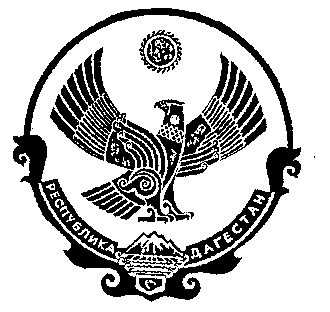 